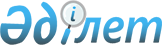 О внесении изменений в распоряжение Премьер-Министра Республики Казахстан от 27 июня 2005 года N 178-рРаспоряжение Премьер-Министра Республики Казахстан от 6 апреля 2006 года N 86-р

      Внести в  распоряжение  Премьер-Миниcтра Республики Казахстан от 27 июня 2005 года N 178-р "Об утверждении Плана мероприятий по исполнению поручений Главы государства, направленных на дальнейшее совершенствование электронной избирательной системы" следующие изменения: 

      в Плане мероприятий по исполнению поручений Главы государства, направленных на дальнейшее совершенствование электронной избирательной системы, утвержденном указанным распоряжением: 

      в строке, порядковый номер 1.1: 

      в графе "Мероприятия" союз "и" исключить; 

      в графе "Сроки" слова "2005 года" заменить словами "2006 года"; 

      графу "Ответственные исполнители" изложить в следующей редакции: 

      "Министерство юстиции Республики Казахстан".        Премьер-Министр 
					© 2012. РГП на ПХВ «Институт законодательства и правовой информации Республики Казахстан» Министерства юстиции Республики Казахстан
				